         	РЕШЕНИЕОб утверждении положения об оплате труда муниципальных служащих  и работников, осуществляющих техническое обеспечение администрации сельского поселения  Аккузевский сельсовет муниципального района Илишевский район Республики Башкортостан    В соответствии с постановлением  Правительства  Республики  Башкортостан  от 24 декабря 2013 года №  610   «Об утверждении  нормативов формирования  расходов на оплату труда в органах местного самоуправления в Республике Башкортостан», законом Республики Башкортостан от 16 июля 2007 года №453-з «О муниципальной службе в Республике Башкортостан», постановлением Правительства Республики Башкортостан от 18 апреля 2007 года № 92 «Об оплате труда работников, занимающих должности и профессии, не отнесенные к государственным должностям, и осуществляющих техническое обеспечение деятельности исполнительных органов государственной власти Республики Башкортостан», Совет  сельского поселения Аккузевский сельсовет муниципального района Илишевский  район  Республики  Башкортостан РЕШИЛ:	1.  Утвердить  Положение  о порядке  и  условиях  нормативов формирования  расходов  на  оплату труда муниципальных служащих, и о материальном  стимулировании   работников  администрации  сельского поселения Аккузевский сельсовет  муниципального района  Илишевский  район  Республики  Башкортостан  (Приложение № 1).	2. Утвердить  Положение  об оплате  труда  работников, занимающих  должности  и профессии, не отнесенные  к  муниципальным  должностям, и осуществляющих  техническое  обеспечение  деятельности  сельского  поселения   Аккузевский сельсовет  муниципального  района  Илишевский  район  Республики  Башкортостан (Приложение № 2).	3.  Настоящее   решение  вступает  в  силу с момента его подписания.   	           4. Контроль за исполнением настоящего решения возложить на комиссию по бюджету, налогам, вопросам муниципальной собственности и социально-гуманитарным вопросам.	Глава сельского поселения                                                  Ахметьянов В.Р.с.Аккузево20 апреля 2018 года№ 22-3Приложение № 1 к решению Совета сельского поселения Аккузевский сельсовет муниципального района Илишевский район Республики Башкортостан от  20 апреля 2018 г.  №  22-3ПОЛОЖЕНИЕо   порядке  и  условиях  нормативов  формирования  расходов  на  оплату  труда  муниципальных  служащих    и    материальном   стимулировании    работников  администрации  сельского   поселения  Аккузевский  сельсовет   муниципального  района   Илишевский  район   Республики   БашкортостанОбщие  положения	1.1   Настоящее    Положение   предусматривает   порядок  оплаты  труда    и условия    материального  стимулирования  муниципальных служащих и работников  администрации   сельского  поселения.	1.2  Настоящее  Положение  разработано  в целях  материального стимулирования муниципальных служащих  и работников  администрации  сельского  поселения, а  также  усиления  их  материальной  заинтересованности  в своевременном   и  добросовестном  исполнении  своих  должностных  регламентов, повышения  качества  выполняемой  работы  и  уровня  ответственности  за порученный  участок  работы,  соблюдения  правил  внутреннего  трудового  распорядка.	1.3. Настоящее  Положение  разработано  в соответствии  с  Законом  Республики  Башкортостан от  16 июля 2007 года № 456- з «О муниципальной  службе  в Республике  Башкортостан», Постановлением Правительства  Республики  Башкортостан  от 24 декабря  2013 года  №  610  «Об  утверждении  нормативов формирования  расходов  на  оплату  труда  в органах  местного  самоуправления  в  Республике  Башкортостан».	1.4. Данное  Положение  распространяется  на  всех   муниципальных  служащих и работников сельского поселения  и  призвано способствовать  формированию   аппарата   администрации  кадрами,  отвечающими  высоким  требованиям, предъявляемым  к  профессиональным  и моральным  качествам    работника  и муниципального служащего.	1.5.  Изменения    и    дополнения   в    Положение   могут    вноситься    распоряжением  главы   администрации  сельского  поселения   с   указанием   даты  введения  их   в  действие.          1.6. Администрация сельского поселения Аккузевский сельсовет обязуется выплачивать работникам выходное пособие и иные компенсационные выплаты в случаях и в порядке, установленных законодательством Российской Федерации.	1.7. В соответствии с Порядком исчисления нормы рабочего времени  на определенные календарные периоды времени (месяц, квартал, год) в зависимости от установленной продолжительности рабочего времени в неделю утвержденного приказом Минздравсоцразвития РФ от 13.08.2009 № 588н в администрации сельского поселения установлен продолжительность рабочей недели: мужчинам 40-часовая рабочая неделя, женщинам 36-часовая рабочая неделя, для внутреннего совместительства 18 часовая рабочая неделя.          1.8.	День выдачи заработной платы устанавливается главой администрации сельского поселения. Выплата заработной платы в сельском поселении производится в денежной форме в рублях путем перечисления во вклад банка филиала ПАО "БАНК УРАЛСИБ" в г. Уфа, отделения №8598 Сбербанка России с зачислением на лицевые счета работников. 1.9. Ежегодно по состоянию на 1 января Администрацией сельского поселения утверждается штатное расписание работников органов местного самоуправления сельского поселения. Изменения, произошедшие в течение года в размерах и условиях оплаты труда муниципальных служащих, вносятся в утвержденное штатное расписание соответствующими муниципальными актами.1.10. Месячная заработная плата работника, полностью отработавшего за этот период норму рабочего времени и выполнившего нормы труда (трудовые обязанности), не может быть ниже установленного федеральным законодательством минимального размера оплаты труда.2.      Состав  денежного  содержания     2.1 Денежное содержание муниципальных служащих состоит из месячного оклада в соответствии с замещаемой ими должностью муниципальной службы (далее - должностной оклад) и надбавки к должностному окладу за классный чин лицам, замещающим должности муниципальной службы, которые составляют оклад месячного денежного содержания муниципального служащего (далее - оклад денежного содержания), а также из надбавки к должностному окладу за выслугу лет, надбавки к должностному окладу за особые условия службы, надбавки к должностному окладу лицам, допущенным к государственной тайне, денежного поощрения, премии по результатам работы, единовременной выплаты при предоставлении ежегодного оплачиваемого отпуска, материальной помощи.      2.2 Денежное  содержание  глав  сельских  поселений,  возглавляющих   местные  администрации  и  исполняющих  полномочия  председателя  представительного  органа  сельского  поселения, состоит  из  ежемесячного  денежного  вознаграждения, денежного  поощрения, единовременной  выплаты  при  предоставлении  ежегодного  оплачиваемого  отпуска, материальной  помощи.Денежное содержание выплачивается с учетом районного коэффициента.3.  Денежные  вознаграждения  и  должностные  оклады.3.1 Денежные  вознаграждения главам сельских поселений, возглавляющих   местные  администрации  и  исполняющих  полномочия  председателя  представительного  органа  сельского  поселения, должностные оклады муниципальным служащим сельского  поселения Аккузевский сельсовет муниципального района Илишевский район Республики Башкортостан устанавливаются, согласно группам оплаты труда, в соответствии со статусом сельского поселения в зависимости от численности населения муниципального образования распределяются  по группам на основании Постановления Правительства  Республики  Башкортостан  от  24 декабря  2013 года № 610.Муниципальные  образования  со  статусом  сельского поселения  в зависимости  от численности   населения  муниципального  образования  распределяются  по группам:1 группа -  при  численности  населения  свыше  20  тыс. человек;2 группа -  при  численности  населения   от  10  до  20  тыс. человек;3 группа -  при  численности  населения   от  7,5  до  10 тыс. человек;4 группа -  при  численности  населения   от  4  до  7,5   тыс. человек;5 группа -  при  численности  населения   от  2,5  до  4   тыс. человек;6 группа -  при  численности  населения  от 1,5  до  2,5  тыс. человек;7 группа -  при  численности  населения   от  1  до  1,5   тыс. человек;8 группа -  при  численности  населения   от  0,5  до  1   тыс. человек;9 группа -  при  численности  населения   до  0,5   тыс. человек;Денежное вознаграждение и должностные   оклады  в дальнейшем могут индексироваться  в сроки и в  пределах  повышения   должностных  окладов государственных  гражданских служащих  Республики  Башкортостан.4.Муниципальным служащим в следующих пределах выплачиваются:4.1. Ежемесячная надбавка к должностному окладу за классный чин в пределах, установленных Постановлением Правительства Республики Башкортостан  № 610 от  24 декабря  2013 года.Классные чины муниципальным служащим присваиваются в соответствии с замещаемой должностью муниципальной службы в пределах группы должностей муниципальной службы в соответствии с Законом Республики Башкортостан от 28 мая 2009 года N 129-з «О порядке присвоения и сохранения классных чинов муниципальных служащих в Республике Башкортостан».При переводе и поступлении муниципальных служащих на иные должности  муниципальной  службы  классные  чины  сохраняются.       4.2. Ежемесячная  надбавка   к   должностному  окладу  за  особые  условия  службы  в  следующих  размерах;          а)  лицу,  замещающему  высшую  должность  муниципальной   службы,  - от150 до 200  процентов  должностного  оклада;         б) лицу, замещающему  главную  должность  муниципальной   службы,  - от120 до 150  процентов  должностного  оклада;         в) лицу,  замещающему  ведущую  должность  муниципальной   службы,  - от90 до 120  процентов  должностного  оклада;         г) лицу,  замещающему  младшую  и  старшую   должность  муниципальной   службы,  - от 60 до 90  процентов  должностного  оклада;       4.3. Ежемесячная  надбавка  к  должностному  окладу  за  выслугу лет  в  следующих  размерах:       при   стаже   муниципальной  службы                     процентов       от  1  до  5  лет                                                                    10;       от 5 лет  до  10  лет                                                             15;       от 10  лет  до  15  лет                                                          20;       свыше   15  лет                                                                    30;Сведения о стаже работников Администрации сельского поселения, используемые для расчета надбавки за выслугу лет, вводятся сотрудниками муниципального казенного учреждения «Централизованная бухгалтерия администрации сельских поселений муниципального района Илишевский район Республики Башкортостан» в форме ввода данных о трудовой деятельности в программу  «1С: Зарплата и кадры бюджетные учреждения». После ввода необходимых данных, программа автоматически определяет размер надбавки. В дальнейшем, ежемесячная надбавка к должностному окладу работника Администрации сельского поселения и его начисление будет производиться программой автоматически.	За муниципальными служащими после изменения условий денежного содержания, предусмотренных настоящим Положением, сохраняется размер ежемесячной надбавки к должностному окладу за выслугу лет муниципальной службы, установленный до вступления в силу настоящих Нормативов, если ее размер выше надбавки к должностному окладу за выслугу лет муниципальной службы, устанавливаемой в соответствии с настоящим Положением.5. Виды  материального  стимулирования	Муниципальным служащим  и  работникам   администрации    сельского  поселения   устанавливается   следующие  выплаты  стимулирующего  характера:	5.1. премирование  работников  за  успешное  и  качественное  выполнение         должностных   обязанностей  и  поручений  руководства;единовременная  выплата  при предоставлении  ежегодного  оплачиваемого отпуска; оказание  материальной  помощи работникам;		5.4. оказание  материальной  помощи  в  особых  случаях (юбилейные  и  праздничные  даты, несчастные  случаи, стихийные  бедствия  и т.д.);к профессиональным и общегосударственным праздникам;доплаты за совмещение профессий (должностей), расширение зон обслуживания и выполнение обязанностей временно отсутствующих работников.Единовременное денежное пособие в размере шести месячных должностных окладов при выходе на пенсию за выслугу лет на муниципальной службе.5.8. Единовременное поощрение (вознаграждение) при наличии экономии средств на содержание органов местного самоуправления.6. Условия   и   порядок   материального   стимулирования муниципальных служащих и работников  администрации  сельского  поселения  6.1. Премирование      Основными  показателями  для  премирования  работников  являются  успешное, качественное  и  своевременное  выполнение  задач  согласно должностным  обязанностям, утвержденным  в  установленном  порядке,  отсутствие  нарушений  трудовой  и исполнительной  дисциплины, выполнение  особо  важной  и  сложной  задачи, своевременное выполнение решений вышестоящих органов государственной власти и органов управления.     Премирование муниципальных служащих производится   по распоряжению  главы  администрации  сельского  поселения  по результатам работы - в размере 2 окладов денежного содержания муниципальных служащих в год, за фактически отработанное время. Начисление премии производить по результатам первого полугодия в июле месяце, по результатам второго полугодия в декабре месяце при наличии средств в местном бюджете.     Премирование  рабочих, осуществляющих  техническое  обеспечение  деятельности  администрации сельского  поселения,  производится ежемесячно в размере 50 процентов суммы месячного фонда оплаты труда, формированного из должностного оклада, надбавки за сложность, напряженность и высокие достижения в труде, надбавки за классность, районного коэффициента, за фактически отработанное время.           Работники могут быть лишены премии распоряжением главы администрации полностью или частично при наличии случаев нарушения  исполнительской  и  трудовой  дисциплины, неудовлетворительное  качество  выполняемых  работ,  неисполнение  служебных  обязанностей, совершенных за истекший период, за который начисляется премия. Основанием для лишения сотрудника премии является служебная записка главы администрации с указанием конкретных фактов допущенных нарушений трудовой и исполнительской дисциплины, недобросовестного выполнения обязанностей и заданий.       Вопрос  о  выплате  премии муниципальным  служащим и работникам, имеющим  дисциплинарное  взыскание, решается  главой  администрации  сельского  поселения.           Муниципальным служащим  и работникам,  проработавшим   неполный  месяц  и уволившимся по уважительным причинам, в  связи  с  призывом   на  службу  в  Вооруженные  Силы,  переводом  на  другую  работу,  поступлением  в  учебное  заведение,  уходом  на  пенсию,  увольнением  по  сокращению  штатов   и  по  другим  уважительным  причинам, выплата  премии  производится  за  фактически отработанное  время   в  данном  месяце.      Муниципальным  служащим  и  работникам, вновь  поступившим  на  работу  и  проработавшим  неполный  месяц,  премия  за  отработанное  время  выплачивается  пропорционально отработанному времени. Муниципальным  служащим и работникам, проработавшим  неполный  месяц и  уволившимся  по  собственному  желанию, премия  не  выплачивается.     Премия, выплачиваемая  в  соответствии с  настоящим   Положением, учитывается  при  исчислении  среднего  заработка  в  порядке, установленном,  законодательством   и  включается   в  заработок,  на  который  начисляется  районный  коэффициент. 7. Единовременная   выплата   при   предоставлении    ежегодного     оплачиваемого  отпуска. Оказание материальной помощи.          7.1. На  оказание  единовременной выплаты к отпуску  муниципальным служащим администрации сельского  поселения  направляются  средства  в  размере  двух  окладов денежного содержания, на оказание  материальной помощи  производится в размере 1 оклада денежного содержания в год. На  оказание  единовременной выплаты к отпуску главам сельских поселений, возглавляющих   местные  администрации  и  исполняющих  полномочия  председателя  представительного  органа  сельского  поселения направляются  средства  в  размере  двух  ежемесячных денежных вознаграждений, на оказание  материальной помощи  производится в размере 1 ежемесячного денежного вознаграждения в год. В случае разделения ежегодного отпуска на части единовременная выплата в размере двух окладов денежного содержания (двух ежемесячных денежных вознаграждений - главам сельских поселений) выплачивается к части отпуска,  составляющей не менее 14 календарных дней. При единовременной выплате при предоставлении ежегодного оплачиваемого отпуска учитывается количество фактически  отработанного  времени в год. Материальная помощь выплачивается в соответствии с распоряжением главы администрации сельского поселения на основании заявления сотрудника.	Рабочим направляются  средства  в  размере  двух должностных окладов. Если при выходе в отпуск выдана материальная помощь в размере одного должностного оклада, то  вторая  материальная  помощь выдается в соответствии с положением. 	Не полученные в течение года суммы материальной помощи выплачиваются в последние месяцы года на основании распоряжения главы администрации сельского поселения.         При  оказании  материальной  помощи  учитывается  количество  фактически  отработанного  времени  в  год.8. Предоставление муниципальному служащему ежегодного основного и дополнительного оплачиваемого отпуска.8.1. Муниципальному служащему предоставляется: - ежегодный основной оплачиваемый отпуск продолжительностью 30 календарных дней независимо от группы должностей (по высшим и главным группам должностей продолжительность такого отпуска составляла 35 дней); - ежегодный дополнительный оплачиваемый отпуск продолжительностью не более 10 календарных дней: 1) при стаже муниципальной службы от 1 года до 5 лет - 1 календарный день (ранее за 1 год муниципальной службы предоставляли 1 день отпуска); 2) при стаже муниципальной службы от 5 до 10 лет - 5 календарных дней (ранее за 1 год муниципальной службы предоставляли 1 день отпуска); 3) при стаже муниципальной службы от 10 до 15 лет - 7 календарных дней (ранее за 1 год муниципальной службы предоставляли 1 день отпуска);  4) при стаже муниципальной службы 15 лет и более - 10 календарных дней (ранее за 1 год муниципальной службы предоставляли 1 день отпуска). 8.2. При этом за муниципальными служащими, имеющими на 1 января 2017 года (день вступления в силу Закона) неиспользованные ежегодные оплачиваемые отпуска или части этих отпусков, сохраняется право на их использование, а также право на выплату денежной компенсации за неиспользованные ежегодные оплачиваемые отпуска или части этих отпусков. 8.3. Исчисление продолжительности ежегодных оплачиваемых отпусков, предоставляемых муниципальным служащим, замещающим должности муниципальной службы на день вступления в силу Закона Республики Башкортостан от 2 декабря 2016 года № 429-з «О внесении изменений в отдельные законодательные акты в сфере муниципальной службы», производится начиная с их нового служебного (рабочего) года.   9. Оказание  материальной  помощи  в  особых  случаях. Единовременная выплата работникам к профессиональным и общегосударственным праздникам.       Материальная   помощь муниципальным служащим и работникам   администрации  сельского  поселения  может  быть  выплачена  в  следующих  случаях:      а) смерти  близких  родственников (родителей, детей, мужа, (жены), родных  братьев  и  сестер)  на  основании  свидетельства  о смерти;       б) при  рождении  ребенка  на  основании  свидетельства  о  рождении;      в) в  связи со свадьбой  сотрудника  на  основании  свидетельства  о  браке;      г) в случае  неотложной  жизненной  необходимости;        Решение  о  выплате  материальной  помощи  в  указанных  случаях  принимается  главой  администрации  сельского  поселения  на  основании  мотивированного  заявления  работника.      9.1. В  случае  смерти (гибели)  муниципального служащего и работника   администрации  сельского  поселения  члену  его  семьи  или  его  родителям,  а при  их  отсутствии  -  другим  родственникам  на  основании  свидетельства  о смерти  может  выплачиваться  материальная   помощь  по  их  заявлению  при  предъявлении   соответствующих  документов.      9.2.  Материальная   помощь  муниципальным  служащим  и  работникам  может   выплачиваться  в  связи  с  юбилейными  датами  при  достижении  ими  50- летия,  а также  при  достижении  женщинами  55- летия,  мужчинами  60- летия  со дня  рождения.      9.3.  Материальная  помощь  может  выплачиваться  бывшим муниципальным служащим  и  работникам  администрации  сельского  поселения, по их  заявлениям  в  следующих  случаях:     а)  в  связи  с  Днем  пожилых   людей,  Днем  Победы  в  Великой Отечественной  войне  и т. д;     б) смертью  близких родственников ( родителей, супруга, детей, лечением и т. д.)    9.4. В  случае  смерти  (гибели)  бывшего  муниципального служащего и работника  администрации  сельского  поселения  материальная  помощь  может  выплачиваться  члену  его  семьи  или  его  родителям,  а  при  отсутствии  -  другим  родственникам  на  основании свидетельства  о  смерти  по  их заявлению  при  предъявлении  соответствующих  документов. 9.5. Конкретный  размер материальной  помощи, указанной  в  пунктах 9.1.-9.4. настоящего  Положения, устанавливается  главой  администрации  сельского поселения   и  производится  за  счет  экономии  по  фонду  оплаты  текущего  года.	9.6. Администрация сельского поселения на основании распоряжений Администрации муниципального района Илишевский район Республики Башкортостан, Правительства Республики Башкортостан к профессиональным и общегосударственным праздникам может осуществить единовременную выплату работникам за счет экономии использования бюджетных средств. Единовременная выплата может состоять из одного оклада денежного содержания или из месячного фонда оплаты труда с учетом районного коэффициента. Единовременная выплата выплачивается сотрудникам, в соответствии со списком утверждаемого распоряжением главы администрации сельского поселения, в том числе лицам находящимся на больничном и в отпуске. Исключение составляют лица, находящиеся в отпуске по уходу за ребенком до 1,5 лет, до 3-х лет.   9.7. Работники могут быть лишены единовременной выплаты к профессиональным и общегосударственным праздникам  распоряжением главы администрации сельского поселения полностью или частично при наличии случаев нарушения  исполнительской  и  трудовой  дисциплины.    9.8. При совмещении профессий (должностей), расширение зон обслуживания, увеличения объема работы или исполнение обязанностей временно отсутствующего работника без освобождения от работы, определенной трудовым договором, работнику производиться доплата в размере от 10 до 50 % от должностного оклада, отсутствующего работника за счет экономии средств по смете расходов на содержание аппарата.Размер доплаты устанавливается  по соглашению сторон трудового договора с учетом содержания  и (или)  объема  дополнительной  работы.10. Выплата единовременного поощрения (вознаграждения) при наличии экономии средств на содержание органов местного самоуправления.10.1. При наличии экономии средств по смете расходов производится выплата единовременного поощрения (вознаграждения) муниципальным служащим органов местного самоуправления в соответствии с рекомендациями Правительства Республики Башкортостан, в связи с юбилейными датами, профессиональными, государственными и иными праздничными датами.10.2. Единовременное поощрение (вознаграждение) при наличии экономии средств по смете расходов производится в следующих случаях:- при объявлении благодарности руководителя органа местного самоуправления (почетная грамота главы сельского поселения или благодарственное письмо главы сельского поселения; объявление благодарности главы Администрации муниципального района Илишевский район и т.д.);- при награждении Почетной грамотой (дипломом) Илишевского района;- при награждении в порядке и на условиях, установленных законодательствами Российской Федерации и Республики Башкортостан.10.3. Размер единовременных поощрений, перечисленных в пунктах 10.1., 10.2. настоящего Положения, устанавливается в пределах месячного фонда оплаты труда работника.10.4. Выплата единовременного поощрения в связи с награждением (за исключением государственных наград) производится не чаще 1 раза в год.10.5. Решение о выплате оформляется распоряжением руководителя органа местного самоуправления.11. Другие вопросы оплаты труда11.1. Удержания из заработной платы работника производятся только в случаях, предусмотренных Трудовым кодексом Российской Федерации и иными федеральными законами.Общий размер всех удержаний при каждой выплате заработной платы не может превышать 20%, а в случаях, предусмотренных федеральными законами, - 50% заработной платы, причитающейся работнику. В отдельных случаях (при отбывании исправительных работ, взыскание алиментов на несовершеннолетних детей, возмещение вреда, причиненного работодателем здоровью работника, возмещение вреда лицам, понесшим ущерб в связи со смертью кормильца, и возмещение ущерба, причиненного преступлением), установленных законодательством Российской Федерации, размер удержаний из заработной платы не может превышать 70%. Не допускаются удержания из выплат, на которые в соответствии с федеральным законом не обращается взыскание. 11.2.При прекращении трудового договора выплата всех сумм, причитающихся работнику от работодателя, производится в день увольнения работника. Если работник в день увольнения не работал, то соответствующие суммы выплачиваются не позднее следующего дня после предъявления уволенным работником требования о расчете. В случае спора о размерах сумм, причитающихся работнику при увольнении, работодатель обязуется в указанный выше срок выплатить не оспариваемую им сумму .11.3. Заработная плата, не полученная ко дню смерти работника, выдается членам его семьи или лицу, находившемуся на иждивении умершего на день его смерти. Выдача заработной платы производится не позднее недельного срока со дня подачи работодателю соответствующих документов.Управляющий делами                                                      Г.М.Галиева                                                                                Приложение № 2                                                                                к  решению Совета  сельского  поселения                                                                                  Аккузевский  сельсовет   муниципального                                                                                 района  Илишевский район                                                                                Республики Башкортостан                                                                                от 20 апреля 2018 г. № 21-3ПОЛОЖЕНИЕОб  оплате  труда  работников,  занимающих  должности  и  профессии, не отнесенные  к муниципальным  должностям, и осуществляющих  техническое  обеспечение деятельности  сельского  поселения  Аккузевский сельсовет  муниципального  района  Илишевский район  Республики  БашкортостанНастоящее Положение разработано в соответствии с Постановлением Правительства Республики Башкортостан от 16 мая 2007 года № 131 «Об оплате труда работников отдельных государственных учреждений Республики Башкортостан» (с последующими изменениями), от 18 апреля 2007 года № 92 «Об оплате труда работников, занимающих должности и профессии, не отнесенные к государственным должностям, и осуществляющих техническое обеспечение деятельности исполнительных органов государственной власти Республики Башкортостан». 1. Настоящее Положение регулирует оплату труда работников, занимающих должности и профессии, не отнесенные к муниципальным должностям, и осуществляющих техническое обеспечение деятельности сельского поселения  Аккузевский сельсовет  муниципального района Илишевский район (далее - работники).2. Оплата  труда  работников  состоит  из:   - должностного оклада, тарифной ставки;   - надбавок к должностному окладу, тарифной ставке (окладу):            а) за выслугу лет руководителям, специалистам и служащим;    б) за сложность, напряженность и высокие достижения в труде;    в) за классность;    г) районного коэффициента;    премий по результатам работы;    материальной помощи;    доплат к должностному окладу, тарифной ставке.3.  Работникам  выплачиваются:ежемесячная надбавка за сложность, напряженность и специальный режим работы от 70 % до 100 % должностного оклада (тарифной ставки) в пределах выделенного на эти цели фонда оплаты труда;        ежемесячная надбавка за выслугу лет к должностному окладу в следующих размерах:При стаже работы                           Размер надбавки (в процентах)от 3 до 8 лет                                                        10свыше 8 лет до 13 лет                                        15свыше 13 лет до 18 лет                                       20свыше 18 лет до 23 лет                                       25свыше 23 лет                                                       305. При утверждении фондов оплаты труда сверх суммы средств, направляемых для выплаты должностных окладов (тарифных ставок) работникам с учетом районного коэффициента, предусматриваются следующие размеры средств на выплату надбавок и премий (в расчете на год):     - ежемесячной надбавки за сложность, напряженность и специальный режим работы - в размере 8,5 кратной суммы должностных окладов с учетом районного коэффициента    (в расчете на год).- ежемесячной надбавки  за  выслугу лет - в размере 3-кратной суммы должностных окладов работников с учетом районного коэффициента (в расчете на год);- премий по результатам работы:а) специалистам и служащим - в размере 4 - кратной суммы должностных окладов соответствующих работников с учетом районного коэффициента (в расчете на год);б) рабочим и водителям - в размере 6 - кратной суммы тарифных ставок соответствующих работников с учетом установленных надбавок, доплат и районного коэффициента (в расчете на год);материальной помощи - в размере 2- кратной суммы должностных окладов и тарифных ставок  работников( в расчете на год );- установленных настоящим Положением надбавок и доплат по другим основаниям.6. Премирование работников и оказание им материальной помощи осуществляются в соответствии с положением о материальном стимулировании труда работников администрации сельского поселения муниципального района Илишевский район Республики Башкортостан.7. Водителям устанавливаются следующие надбавки и доплаты, средства для выплаты которых предусматриваются при утверждении фондов оплаты труда с учетом фактически назначенных размеров:доплаты:водителям служебных легковых автомобилей - за ненормированный рабочий день в размере 50 процентов месячной тарифной ставки;надбавки:а) водителям автомобилей - за отработанное в качестве водителя время в следующих размерах:водителям 2-го класса - 25 процентов месячной тарифной ставки;водителям 1-го класса - 50 процентов месячной тарифной ставки;б) уборщицам производственных и служебных помещений - за использование в работе дезинфицирующих средств в размере 10 процентов месячной тарифной ставки.8. При совмещении профессий (должностей), расширении зон обслуживания, увеличении объема работы или исполнении обязанностей временно отсутствующего работника без освобождения от работы, определенной трудовым договором, работнику производится доплата.Размер доплаты устанавливается по соглашению сторон трудового договора с учетом содержания и (или) объема дополнительной работы (статья 60.2 ТК РФ).Выплаты указанных доплат осуществляются за счет экономии по фонду оплаты труда.9. Премии рабочим и водителям начисляются с учетом районного коэффициента, всех надбавок и доплат.Премирование  рабочих, осуществляющих  техническое  обеспечение  деятельности  администрации сельского  поселения,  производится ежемесячно в размере 50 процентов суммы месячного фонда оплаты труда, формированного из должностного оклада, надбавки за сложность, напряженность и высокие достижения в труде, надбавки за классность, районного коэффициента, за фактически отработанное время.           Работники могут быть лишены премии распоряжением главы администрации полностью или частично при наличии случаев нарушения  исполнительской  и  трудовой  дисциплины, неудовлетворительное  качество  выполняемых  работ,  неисполнение  служебных  обязанностей, совершенных за истекший период, за который начисляется премия. Основанием для лишения сотрудника премии является служебная записка главы администрации с указанием конкретных фактов допущенных нарушений трудовой и исполнительской дисциплины, недобросовестного выполнения обязанностей и заданий.Башортостан РеспубликаҺыилеш районымуниципаль районЫНЫҢАККУЗ  ауыл советыауыл билӘмӘҺе советыБашортостан РеспубликаҺыилеш районымуниципаль районЫНЫҢАККУЗ  ауыл советыауыл билӘмӘҺе советы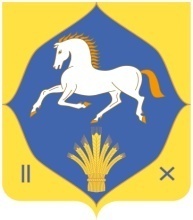 совет сельского поселенияАккузевский сельсоветмуниципального  районаилишевский районреспублики  башкортостан